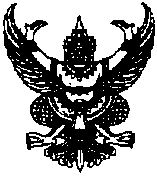 ที่  ศธ 04108……/………                                                  โรงเรียน..............................................                                                 ............................................................                                                                     ..........................................................                                    		       วันที่.........เดือน................... 2563เรื่อง   ขอเบิกเงินค่าเช่าบริการอินเทอร์เน็ต เรียน   ผู้อำนวยการสำนักงานเขตพื้นที่การศึกษาประถมศึกษาเพชรบูรณ์เขต 3   สิ่งที่ส่งมาด้วย  1. งบหน้าขอเบิกเงิน			จำนวน.......... ฉบับ        2. ใบแจ้งหนี้				จำนวน...........ฉบับ        3. บันทึกสำรองจ่ายเงิน			จำนวน...........ฉบับ                  4. ใบเสร็จรับเงิน				จำนวน ........ ฉบับ	        5…………………………………….			จำนวน..........ฉบับด้วย โรงเรียน..................................................  ขอส่งเอกสารหลักฐานการเบิกเงินค่าเช่าบริการอินเทอร์เน็ต จาก.................................................................. ซึ่งเป็นผู้ให้บริการรายเดิม / รายใหม่ประจำเดือน..................................เป็นเงินทั้งสิ้น......................... บาท (...................................................)ตามรายละเอียดที่แนบมาพร้อมนี้จึงเรียนมาเพื่อโปรดพิจารณา					         ขอแสดงความนับถือ................................................หมายเหตุ  สิ่งที่ส่งมาด้วย  ปรับข้อความให้สอดคล้องกับแนวทางการเช่าใช้บริการสัญญาณอินเตอร์เน็ตและ                การเบิกจ่ายเงิน ประจำปีงบประมาณ พ.ศ.๒๕๖๔  ที่กำหนด